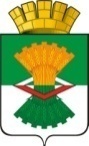 АДМИНИСТРАЦИЯМАХНЁВСКОГО МУНИЦИПАЛЬНОГО ОБРАЗОВАНИЯПОСТАНОВЛЕНИЕ27 сентября  2018года  № 773п.г.т. МахнёвоО месячнике гражданской обороны на территории Махнёвского муниципального образованияНа основании постановления Правительства Российской Федерации от 02.11.2000 г. № 841 «Об утверждении положения об организации обучения населения в области гражданской обороны» (в ред. от 02.11.2017 г. №470), в целях дальнейшего совершенствования системы подготовки населения в области защиты от чрезвычайных ситуаций, популяризации деятельности органов управления гражданской обороной и единой государственной системы предупреждения и ликвидации чрезвычайных ситуаций и пропаганды знаний в области гражданской обороны, руководствуясь Уставом Махнёвского муниципального образования,ПОСТАНОВЛЯЮ:1.  Провести с 01 октября по 31 октября 2018 года на территории Махнёвского муниципального образования Месячник гражданской обороны.2. УтвердитьПлан основных мероприятий, проводимых в Махнёвского муниципального образования в ходе месячника гражданской обороны (прилагается).3. Рекомендовать руководителям организаций, независимо от формы собственности, расположенных на территории Махнёвского муниципального образования, в ходе проведения месячника:3.1. разработать планы проведения месячника, исходя из специфики своей деятельности;3.2. при проведении мероприятий использовать все формы и методыорганизационной, методической и пропагандистской работы, активно привлекая средства массовой информации;3.3. направить до 01 ноября 2018 года отчеты о проделанной работе в адрес Администрации Махнёвского муниципального образования (отдел ГО, ЧС и МР), с приложением фотографий и других материалов о проведении месячника.4. Отделу образования Администрации Махнёвского муниципального образования (Берстенева Т.В.) обеспечить участие всех общеобразовательных организаций Махнёвского муниципального образования в мероприятиях Месячника гражданской обороны в период с 01 октября по 31 октября 2018 года.5. Опубликовать настоящее постановление в газете «Алапаевская искра» и разместить на официальном сайте Махнёвского муниципального образования в сети «Интернет».6. Контроль за исполнением настоящего постановления оставляю за собой. Глава Махнёвскогомуниципального образования                                                            А.В. ЛызловПриложениек постановлению АдминистрацииМахнёвского муниципального образования27 сентября 2018 г. № 773ПЛАНосновных мероприятий, проводимых в Махнёвском муниципальном образовании в ходе Месячникагражданской обороны.№п/пМероприятияДатаКто проводит1.Организация Всероссийского открытого урока «Основы безопасности жизнедеятельности» с проведением тренировок по защите детей и персонала от опасностей, возникающих при военных конфликтах или вследствие этих конфликтов, а также при чрезвычайных ситуациях природного и техногенного характера.до 05 октября 2018 г.Отдел образования Администрации Махнёвского муниципального образования, руководители образовательных организаций2.Проведения Дня знаний по гражданской оборонеС 08 по 12 октября 2018 г.Отдел образования Администрации Махнёвского муниципального образования, руководители образовательных организаций3.Сбор и подготовка материалов для размещения на официальном сайте Махнёвского муниципального образования в сети «Интернет», посвященных дню гражданской обороныв ходе Месячника Отдел ГО, ЧС и МР Администрации Махнёвского муниципального образования, руководители организаций, учреждений и образовательных организаций4.Обновление учебно-методической базы по тематике гражданской обороны, в том числе уголков гражданской обороны в организациях, учреждениях и образовательных организацияхв ходе МесячникаРуководители организаций, учреждений и образовательных организаций5.Участие во Всероссийской тренировке по гражданской обороне (в том числе по оповещению населения по сигналу «ВНИМАНИЕ ВСЕМ!»)С 01по 03октября 2018 г.ГУ МЧС России по Свердловской области, органы местного самоуправления, руководители структурных подразделений (работники), уполномоченные на решение задач в области гражданской обороны Махнёвского муниципального образования, руководители организаций, учреждений и образовательных организаций6.Организация дня открытых дверей в ПЧ №15/2 ГКПТУ СО «ОПС СО №15»в ходе МесячникаОтдел образования Администрации Махнёвского муниципального образования, руководители образовательных организаций, подразделения ПЧ №15/2ГКПТУ СО «ОПС СО №15»7.Размещение информации о проведённых мероприятиях на сайте Махнёвского муниципального образованияв течение 3 дней после проведения мероприятияАдминистрация Махнёвского муниципального образования8.Представление фото-видео информации по проведённым в ходе Месячника мероприятиям в ГУ МЧС России по Свердловской областив течении недели после проведения мероприятияОтдел ГО, ЧС и МР Администрации Махнёвского муниципального образования